Technická specifikace pro TDINázev akce :			III/11417 Dobříš, most ev.č. 11417-1 Místo realizace akce :	most na silnici č.III/11417  přes potok za obcí Dobříš, okres Příbram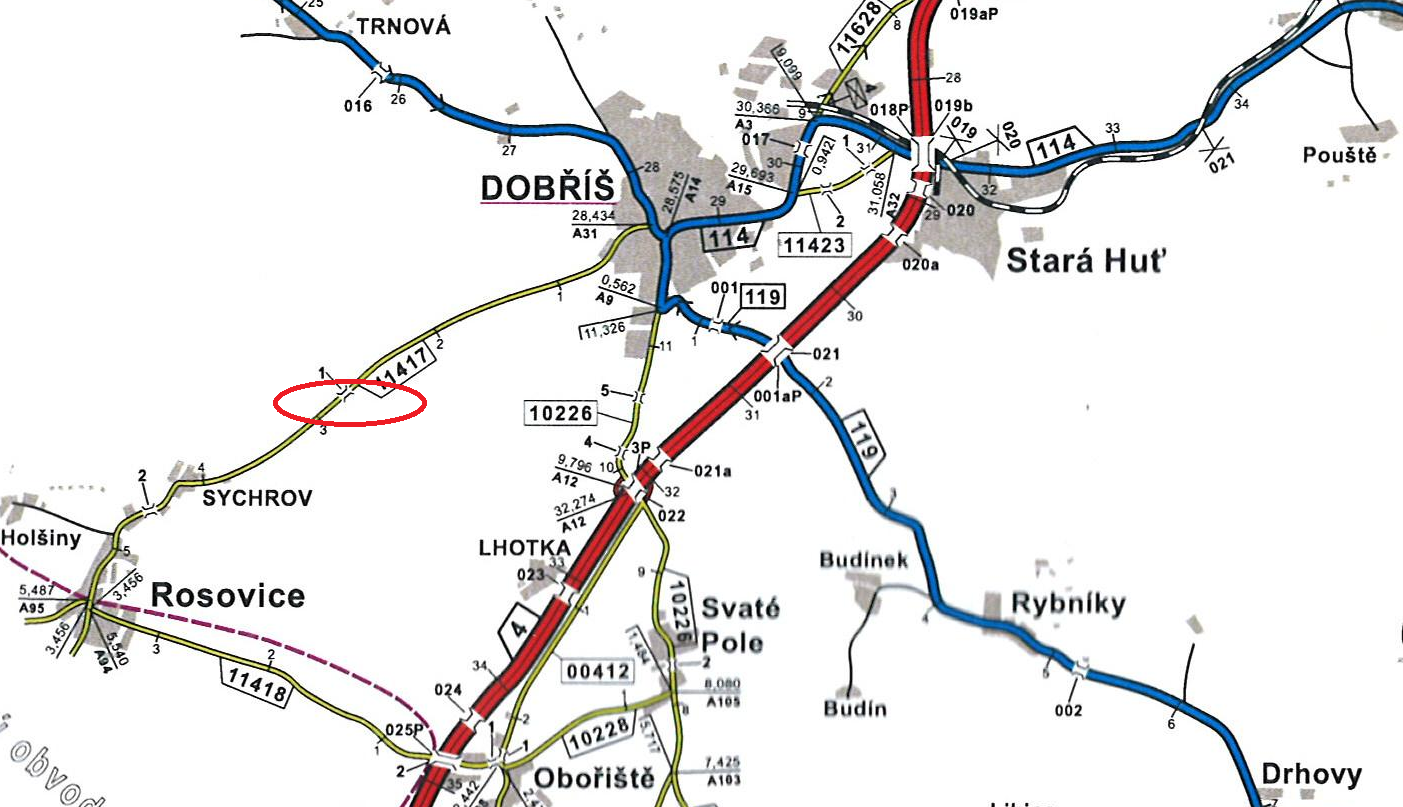 Staničení provozní: 2,730 – 2,776 km,   CMS: Dobříš   Zodpovídá MT: Slavomír KellnerZákladní popis akce : Současný stavební stav mostu a výčet požadovaných oprav:Jedná se o výměnu stávajícího mostu včetně spodní stavby a opravu komunikace III/11417 za obcí Dobříš délce cca 46m. Rozsah prací je stanoven PD včetně soupisu prací. Stávající nosná konstrukce mostu klenba bude nahrazena plošně založeným železobetonovým rámem. Současný stavební stav mostu je VII chatrný. Izolace mostu je nefunkční – do nosné konstrukce zatéká kamenná klenba se místy rozpadá. SO  180 DIOSO  201 III/11417 Dobříš most ev.č. 11417-1SO  301 Ochrana vodovodního řáduSO  401 Přerušení nepoužívaného sdělovacího kabelu CetinStavební povolení vydáno 7.10.2019.     Nová konstrukce vozovky bude plynule napojena na stávající silnici III/11417 Stavba bude prováděna za úplného vyloučení provozu.2.Předpokládaná výše nákladů dle PDPS : Náklady stavby : 5 589 994,37 Bez DPHDoba výstavby : 5 měsíců3. Údaje o PDPS a SP:Mott MacDonald CZ s.r.o. Ing. Vojtěch Hruška4. Doplňující údaje k provádění :-5. Územně – technické podmínky            Oprava se bude provádět na stávající silniční síti a objektu v majetku Středočeského kraje za úplné uzavírkyKontakt : Ing. Miroslav Dostál, hlavní mostní technik KSÚS SK, mobil 778 532 514, email: miroslav.dostal@ksus.czSlavomír Kellner, mostní technik oblast Benešov, mobil 602 577 658, email: slavomir.kellner@ksus.czZpracoval:   Slavomír Kellner